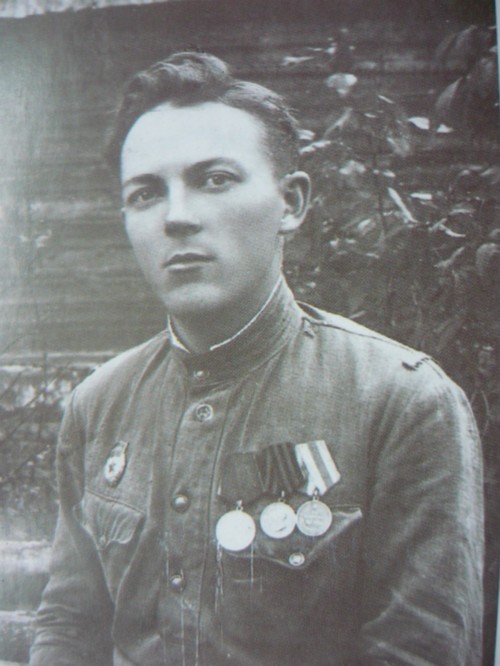 Нам не дарят песен и сонетов,
Не слагают оды в нашу честь,
Но ведь не за строчку же в куплете,
Не за благодарность от «лица»
Делаем мы дело. Мы в ответе 
За людские души и сердца.
                                      Николай Иванович Лисицын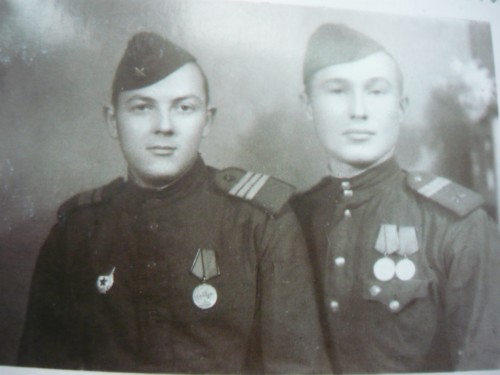 Жизненный путь Николая Ивановича Лисицина полна невероятных поворотов и событий, в которых он всегда оставался Человеком. Родился в 17 декабря 1923 года в городе Кемерово в семье профессионального художника. Уже с детства маленький мальчик проявлял невероятное трудолюбие и интерес к занятиям любимым делом: рисованию. С отличием закончив Кожевниковскую школу, отправился к родителям, которые уехали за месяц до этого в Харьковскую область. Добравшись до Новосибирска 22 июня 1941 года, на вокзале Николай не смог купить билет в нужную сторону – началась Великая Отечественная война… Некоторое время работал воспитателем в детском доме, и в 20 лет ушел на фронт. Николай Иванович принадлежит к тому поколению, для которого совпали последний звонок и начало войны. Воевал в составе Первого украинского фронта во взводе связи стрелкового батальона, прошел Германию и Чехословакию, воевал, как большинство советских людей – на совесть, за Родину, за народ. Демобилизовался в 1947 году, награжден орденом Отечественной войны II степени и боевыми медалями «За доблесть», «За Отвагу».После войны он вернулся в Западную Белоруссию к родным, а в 1952 году переехал в Томскую область, работал директором клуба в селе Кожевниково. Работа давала большой простор для творчества: не имея специального образования, вел занятия драматического кружка, писал сценарии праздничных мероприятий, сочинял стихи и рисовал декорации к спектаклям. Тогда же стал пробовать себя в живописи, картины нравились окружающим, это вдохновляло и придавало уверенности в своих силах. Писал нашу родную сибирскую природу, портреты родных и земляков, множество разнообразных натюрмортов. Здесь появилась у Николая Ивановича и еще одна творческая страсть: копировать картины великих художников – Н.Шишкина, И. Айвазовского, К. Брюллова.В 1957 году семья переехала в поселок Дзержинский, где Николай Иванович работал в школе, художественным руководителем в клубе, затем стал заведовать «культурной частью» в воспитательной колонии в своем поселке, жена преподавала воспитанникам колонии химию. Здесь он трудился сорок лет, воспитывал троих детей, от которых у него сейчас трое внуков и шесть правнуков, и здесь до сих пор висят написанные им 40 портретов сотрудников колонии – участников Великой Отечественной войны. Вся жизнь Николая Ивановича Лисицына наполнена творчеством: рисунок, живопись, резьба по дереву, поэзия, режиссура. К 30-летию Победы по проекту Н.И.Лисицына воздвигли памятник павшим воинам-жителям поселка Дзержинский, стелу с тремя барельефами (которую он сам изготовил) и фамилиями погибших в боях, и теперь каждый год у монумента проводятся митинги с возложением цветов.Творческий труд Николая Ивановича Лисицына был отмечен достойной наградой: званием Заслуженного работника культуры РСФСР.И все-таки живопись была и остается главной. Масляной живописью стал заниматься с 1954 года, работает во многих жанрах: пейзаже, натюрморте, портрете, жанровой картине. Одна их самых интересных и любимых – «Последняя осень», изображает Наталию и Александра Пушкиных. Его творчество наполнено светом радости, редкостной детской радостью, чистотой и искренностью. Творческая жизнь Николая Ивановича всегда была очень активной: он – участник множества городских, областных, зональных и персональных выставок, которые проходили в томской «Арт-галерее», городском Доме ученых. Сотни его картин украшают стены общественных зданий Томска, висят в квартирах томичей, есть и в хранилищах музеев.«Творчество для меня – все… Сейчас, когда я на пенсии, не бывает ни одного дня, чтобы я не взял в руки кисть или карандаш». А несбывшуюся мечту Николая Ивановича стать профессиональным художником воплотила его внучка Диана, сейчас она в Москве реставрирует и расписывает храмы, рисует и правнук. И кто знает, может быть, в будущем окажется, что томич Николай Лисицын стал главой династии известных русских художников.В декабре 2018 года Н.И. Лисицыну исполняется 95 лет, и он по-прежнему в отличной творческой форме: пишет новые картины, сценарии, вышло два сборника его стихов, готовится третий.Из книг отзывов: «Вы искренне влюблены, и это чувствуется, и в молодой кедр, и в солнечные поляны, и в осеннее разноцветье леса. Искренне восхищаюсь, ваш благородный труд приносит вам такую радость. И нам тоже».
«У вас свой дар видеть, изумляться и изумлять».«Но такова уж, видно, плоть: не смог себя перебороть…»
…Вернулся из школы старший брат, разложил на столе тетрадки, подозвал младшего- Колю и сказал: «Вот, здесь мне надо глобус изобразить, здесь – воробьёв на ветке. И ещё по рисованию задание-«Золотая осень».До завтра всё надо нарисовать.!». Переоделся в домашнюю одежду и убежал на улицу, где его уже ждали друзья. А Коля –рад! Можно опять рисовать и видеть, как на тетрадном листочке рождается осенний пейзаж, как расселись на ветке нахохлившиеся воробьи. Здорово, что брату задают так много заданий! Уж что-что, а по рисованию у него всегда было «отлично»! И учитель расхваливал рисунки. Никто не знал, что это-творчество младшего брата – Коли…………………., который для себя давно уже решил, что будет художником. Каждый день, забравшись на чердак, он доставал заветную коробочку со своими рисунками, рассматривал их, что-то исправлял, или брал чистый листок, и начиналось чудо: на обыкновенной тетрадной страничке появлялась вдруг берёзовая рощица за околицей, или вспыхивало восходящее солнце над деревенским озерком…
Родители не препятствовали увлечению младшего сына – с возрастом пройдёт, были они уверены. А Коля знал – нет, не пройдёт, потому что уже с самых ранних лет его тянуло неодолимо изобразить на бумаге то, что увидел в лесу, на реке, запомнить бездонное небо с причудливыми кружевами ярко-белых облаков и перенести всё это на бумагу…Когда пошёл в школу, обнаружилось, что у него очень плохое зрение-близорукость. Выписали очки – и с тех самых пор он их не снимает. Семья часто переезжала, и, пока закончил Николай Лисицын десятилетку, ему пришлось сменить несколько школ. Но учился он всегда отлично, уже с начальных классов был бессменным художником школьных стенгазет, по просьбе учителей с удовольствием рисовал различные «наглядные пособия» для уроков.«Сошлись солдаты – ветераны здесь, где воздвигнут обелиск…»

…После очередного переезда родителей, Коля оказался в Красноярске. Оставалось доучиться год, чтобы получить аттестат. Но отец Коли мечтал переселиться из Сибири на Украину, и к весне 1941 года в семье было принято решение – родители уезжают в Харьков с младшим братом, а Коля остаётся в Красноярске, получает аттестат и перебирается к ним. 
Окончив школу с отличием, Николай Лисицын собрал немудрёные вещички и отправился к родителям. Доехал до Новосибирска, и…началась война. Что делать? Добраться до родителей теперь было уже невозможно, и он решил вернуться. На вокзале доверчивого паренька обокрали – все вещи и деньги исчезли.
На фронт Колю не брали из-за зрения. Как выживал в те годы Николай Иванович Лисицын, он вспоминать не любит. Но очевидно, что пришлось ему «хлебнуть» и холода и голода.Только в начале 1944 года его, постоянного посетителя военкомата (он упорно просился на фронт), наконец-то признали годным к строевой с очками. Прошёл обучение в запасном полку связи, получил звание сержанта, погрузился в эшелон, который формировался в Бийске и отправился на передовую в составе Первого Украинского фронта.12 января 1945 года- первый бой сержанта Лисицына. Уже было понятно, что враг будет разбит, чувствовалось по настроению в войсках, что Победа не за горами. Но это чувствовал и враг, поэтому оказываемое сопротивление становилось всё более жёстким.В одном из боёв, уже на территории Германии, Николай Лисицын должен был восстановить нарушенную связь. Пробирались по окопам, по образовавшимся от взрывов воронкам. Беспрерывно летящие ракеты освещали всё вокруг.. И вдруг – впереди прямо на них движется немецкий танк! Бойцы затаились в окопе, а танк навис прямо над их головами и заглох. Бежать – сразу же их увидят (от ракет было светло, как днём) и убьют. Начал открываться люк танка, послышался скрежет металла. Погибать накануне Победы…Но, танк завёлся, гусеницами смял края окопа и пошёл в обратном направлении. В тот памятный мартовский день Николаю ещё не раз пришлось «искупаться» в болотной холодной жиже - только через нескольких часов поисков был найден обрыв связи. Заледенелые, насквозь промокшие, они вернулись с задания. Связь была восстановлена. Помнит боец Николай Лисицын и передислокацию пехоты из Германии уже после Победы. Пройти надо было 800(!!!) километров на юго-восток. Ночью подошли к Будапешту, ждали команды «Привал!» после пятидесятикилометрового броска. Нужен был отдых, ныли сбитые в кровь ноги, некоторые, что послабее, просто валились с ног. Их поддерживали. Но вместо ожидаемого привала прогремело: «За-пе-вай!». И запели…Шаг постепенно выровнялся. Запомнился ещё один момент Николаю Лисицыну: вызывают его в штаб дивизии и говорят: «Ты, боец, рисуешь хорошо?» Отвели в большой зал, где на полу были растянуты два огромных белых полотнища. Задание было такое: на одном изобразить Гитлера с петлёй на шее, а на другом – карту Германии и стрелы, обозначающие кольцо Красной Армии вокруг врага. Ночью эти огромные щиты были установлены. Утром, фашисты, увидев это, вынуждены были расстреливать своего фюрера, чтобы сбить полотнища.
…В центре села Дзержинское установлен барельеф, к которому каждый год собираются жители в день Победы. Автором барельефа является Николай Лисицын.«Мест, где можно сделать рай, просто непочатый край…»Для сержанта Николая Лисицына война закончилась не весной 1945 года. Он был мобилизован по разнарядке в Западную Белоруссию для проведения там коллективизации. И там, в качестве секретаря Сельского совета, он агитировал крестьян вступать в колхозы. Там Николай встретил свою будущую жену, там, в Белоруссии, родилась дочь. Но Николая Ивановича тянуло на Родину, в Сибирь. Приехали сначала в Кожевниково, но потом, поменяв несколько мест жительства, в 1957 году, он переехал с семьёй в село Дзержинское. Главная причина переезда – пообещали дать квартиру. К тому времени семья уже значительно увеличилась – родились ещё одна дочь и сын. Приехал Николай Иванович и остался здесь навсегда. Работал в клубе детской колонии, которая уже в то время была в селе Дзержинское. «Клуб был огромный, на 700 мест, - вспоминает Николай Иванович. Ставили спектакли (режиссёром тоже был он), ездили с ними по району, один хор чего стоил – более ста человек!». Самодеятельность развивалась в том числе и благодаря разносторонним способностям Николая Ивановича. Он был режиссёром, сценаристом, поэтом, художественным руководителем коллектива и директором ДК одновременно. До сих пор сохранились декорации к спектаклям, которые рисовал Лисицын, сценарии праздников и новогодних представлений, которые написал он.
В одном из своих стихотворений (а в этом году у автора вышел уже шестой сборник!), он пишет:Я часто «шляюсь» по округе просто так, И не могу округой надышаться.Меня зовут знакомые - «пошляк»,Лишь потому, что я люблю «пошляться».А позднее, после этих прогулок, появляются этюды и пейзажи художника. «Зимой в бору» ( 2000г.), «Осенние берёзы» (1994г.), «Зимние ели» (2006г.), «Сосны» (1998г.). А вот по этой «Просёлочной дороге», укутанной в молодой сосняк и преддождевые тучи, не раз бродила и я, любуясь окрестностями.Узнаваемые, красивые, завораживающие уголки родной природы - всё это умеет увидеть и перенести на холст «Заслуженный работник культуры РСФСР» - Николай Иванович Лисицын.
…Дочь, профессор, .доктор филологических наук – живёт в Ярославле, сын – в Санкт – Петербурге. На вопрос: «Не хотите перебраться в цивилизацию, Николай Иванович?», он ответил «Я никогда не жил в городе и не хочу. Я люблю деревню»
«Для успеха года не помеха…
Жизнь продолжим, как гулкое эхо…»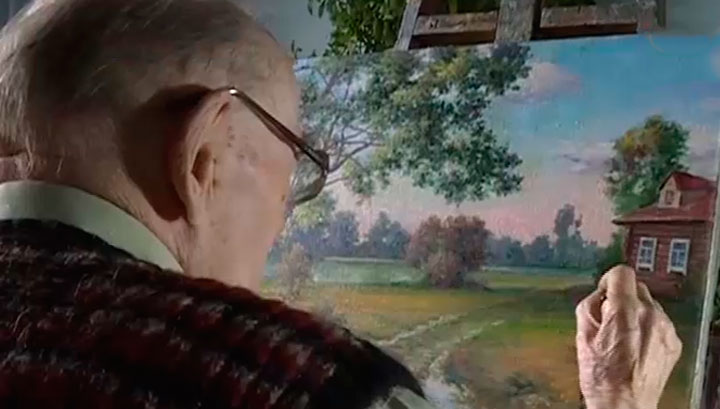 Накануне своего 95-ти летия Николай Иванович Лисицын полон сил и творческих планов: готовится к выставке городского клуба художников – любителей «Колорит», в составе которого он уже 38 лет, думает над сюжетами будущих картин, в доме-музее Томского района работает его персональная выставка. В Томском кадетском корпусе планируется серия встреч кадет 7 и 8 классов с уникальным человеком. Первая встреча состоялась 21 марта 2018 года, на которой художник в ходе беседы рассказал о своей жизни, прочитал свои стихи.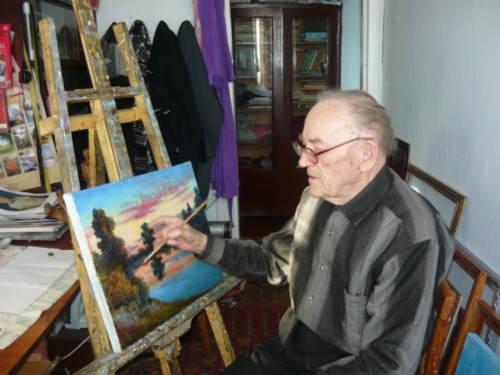 Выставка живописи Лисицына Николая Ивановича к 95-летию художника

Выставка живописи Лисицына Николая Ивановича к 95-летию художника

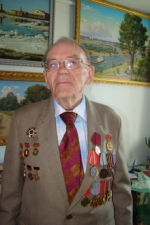 Николай Иванович Лисицын, художник, ветеран Великой Отечественной войны, заслуженный работник культуры РФ, написавший более тысячи картин.Некоторые произведения Николая Ивановича находятся в частных коллекциях любителей русской живописи в Израиле, Германии, Англии, Чехии, Италии, Польши, Америки.